Об утверждении Плана мероприятий («дорожной карты») упрощения процедур ведения бизнеса и повышения инвестиционной привлекательности Шумерлинского района1. В соответствии с распоряжением Правительства Российской Федерации от 31.01.2017 № 147-р, во исполнение Протокола заседания Совета по улучшению инвестиционного климата при Главе Чувашской Республики от 5 июля 2018 г. № 21, в целях обеспечения благоприятных условий ведения предпринимательской и инвестиционной деятельности в Шумерлинском районе утвердить План мероприятий («дорожной карты») упрощения процедур ведения бизнеса и повышения инвестиционной привлекательности Шумерлинского района согласно приложению № 1к настоящему распоряжению.2. Контроль за  исполнением настоящего распоряжения возложить на первого заместителя главы администрации – начальника отдела сельского хозяйства и экологии администрации Шумерлинского района А.А. Мостайкина.Глава администрации Шумерлинского района                                                                                             Л.Г. РафиновПриложение № 1 к распоряжению администрации Шумерлинского района от 11.09.2018 № 126-рПлан мероприятий («дорожной карты») упрощения процедур ведения бизнеса и повышения инвестиционной привлекательности Шумерлинского районаЧĂВАШ  РЕСПУБЛИКИ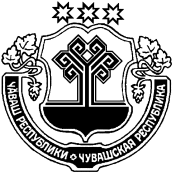   ЧУВАШСКАЯ РЕСПУБЛИКА ÇĚМĚРЛЕ РАЙОНĚНАДМИНИСТРАЦИЙĚХУШУ11.09.2018 г. 126-р №Çěмěрле хулиАДМИНИСТРАЦИЯШУМЕРЛИНСКОГО РАЙОНА РАСПОРЯЖЕНИЕ11.09.2018 г. 126-рг.ШумерляОсуществление контрольно-надзорной деятельностиОсуществление контрольно-надзорной деятельностиОсуществление контрольно-надзорной деятельностиОсуществление контрольно-надзорной деятельностиОсуществление контрольно-надзорной деятельностиОсуществление контрольно-надзорной деятельностиОсуществление контрольно-надзорной деятельностиОсуществление контрольно-надзорной деятельностиОсуществление контрольно-надзорной деятельности№ ппФактор (этап) реализации Необходимые меры для повышения эффективности прохождения этапов Показатели, характеризующие степень достижения результата Целевое значение показателей Целевое значение показателей Целевое значение показателей Целевое значение показателей Целевое значение показателей № ппФактор (этап) реализации Необходимые меры для повышения эффективности прохождения этапов Показатели, характеризующие степень достижения результата 31 декабря 2017 г. 31 декабря 2018 г. xxxРаздел 1. Нормативно-правовое регулирование организации и проведения муниципального контроляРаздел 1. Нормативно-правовое регулирование организации и проведения муниципального контроляРаздел 1. Нормативно-правовое регулирование организации и проведения муниципального контроляРаздел 1. Нормативно-правовое регулирование организации и проведения муниципального контроляРаздел 1. Нормативно-правовое регулирование организации и проведения муниципального контроляРаздел 1. Нормативно-правовое регулирование организации и проведения муниципального контроляРаздел 1. Нормативно-правовое регулирование организации и проведения муниципального контроляРаздел 1. Нормативно-правовое регулирование организации и проведения муниципального контроляРаздел 1. Нормативно-правовое регулирование организации и проведения муниципального контроля1.1Принятие положений о видах муниципального контроля.Определение перечня видов муниципального контроля и уполномоченных органов администрации Шумерлинского района, ответственных за осуществление  муниципального контроля.Доля видов муниципального контроля, в отношении которых приняты положения об осуществлении, процентов100100xxx1.2.Принятие административных регламентов исполнения муниципальной функции по осуществлению муниципального контроля.Определение перечня видов муниципального контроля и уполномоченных органов администрации Шумерлинского района, ответственных за осуществление  муниципального контроля.Доля видов муниципального контроля, в отношении которых приняты административные регламенты их осуществления, процентов100100xxxРаздел 2. Раскрытие обязательных требований, являющихся предметом муниципального контроля Раздел 2. Раскрытие обязательных требований, являющихся предметом муниципального контроля Раздел 2. Раскрытие обязательных требований, являющихся предметом муниципального контроля Раздел 2. Раскрытие обязательных требований, являющихся предметом муниципального контроля Раздел 2. Раскрытие обязательных требований, являющихся предметом муниципального контроля Раздел 2. Раскрытие обязательных требований, являющихся предметом муниципального контроля Раздел 2. Раскрытие обязательных требований, являющихся предметом муниципального контроля Раздел 2. Раскрытие обязательных требований, являющихся предметом муниципального контроля Раздел 2. Раскрытие обязательных требований, являющихся предметом муниципального контроля 2.1.Обеспечение размещения на официальных сайтах в сети "Интернет" для каждого вида муниципального контроля (надзора) перечней нормативных правовых актов или их отдельных частей, содержащих обязательные требования, оценка соблюдения которых является предметом муниципального контроля, а также текстов соответствующих нормативных правовых актовРазмещение перечней нормативных правовых актов или их отдельных частей с учетом методических рекомендаций по составлению перечня правовых актов и их отдельных частей (положений), содержащих обязательные требования, соблюдение которых оценивается при проведении мероприятий по контролю в рамках отдельных видов муниципального контроля, одобренных подкомиссией по совершенствованию контрольных (надзорных) и разрешительных функций федеральных органов исполнительной власти при Правительственной комиссии по проведению административной реформы (протокол заседания подкомиссии от 18 августа 2016 г. N 6).Доля видов муниципального контроля, в отношении которых обеспечено размещение на официальных сайтах в сети "Интернет" перечней нормативных правовых актов или их отдельных частей, содержащих обязательные требования, оценка соблюдения которых является предметом муниципального контроля, а также текстов соответствующих нормативных правовых актов, процентов100100xxxПоддержка малого и среднего предпринимательстваПоддержка малого и среднего предпринимательстваПоддержка малого и среднего предпринимательстваПоддержка малого и среднего предпринимательстваПоддержка малого и среднего предпринимательстваПоддержка малого и среднего предпринимательстваПоддержка малого и среднего предпринимательстваПоддержка малого и среднего предпринимательстваПоддержка малого и среднего предпринимательства№ ппФактор (этап) реализации Необходимые меры для повышения эффективности прохождения этапов Показатели, характеризующие степень достижения результата 31 декабря . 31 декабря . 31 декабря .31 декабря .31 декабря . 1.Формирование системы муниципального управления в сфере поддержки и развития субъектов малого и среднего предпринимательстваОбеспечение формирования и регулярной деятельности координационных (совещательных) органов по развитию малого и среднего предпринимательства с участием в их работе представителей некоммерческих организаций, выражающих интересы субъектов малого и среднего предпринимательства, предпринимательского и экспертного сообщества, органов местного самоуправленияДеятельность координационных (совещательных) органов по вопросам развития малого и среднего предпринимательства, количество заседанийне менее 1 в полугодиене менее 2 в год(1 в полугодие)не менее 2 в год(1 в полугодие)не менее 2 в год(1 в полугодие)не менее 2 в год(1 в полугодие)2.Организация оказания имущественной поддержки субъектам малого и среднего предпринимательства.Утверждение перечней муниципального имущества, предназначенного для предоставления субъектам малого и среднего предпринимательства Доля муниципальных образований, утвердивших перечни муниципального имущества, процентов506080100100 Расширение перечней муниципального имуществаУвеличение количества объектов имущества в перечнях муниципального имущества, процентовне менее 10не менее 10не менее 10не менее 10не менее 10Разработка нормативных правовых актов, регулирующих оказание имущественной поддержки субъектам малого и среднего предпринимательства Доля муниципальных образований в, принявших нормативный правовой акт, определяющий порядок формирования, ведения и обязательного опубликования перечней муниципального имущества, процентов-408090100Наличие в муниципальном образовании нормативного правового акта, определяющего порядок и условия предоставления в аренду имущества, включенного в перечни муниципального имущества, да/нет-дадададаДоля утвердивших перечни муниципального имущества муниципальных образований, принявших нормативный правовой акт, определяющий порядок и условия предоставления в аренду имущества, включенного в перечни муниципального имущества, процентов-408090100Предоставление субъектам малого и среднего предпринимательства объектов недвижимости, включенных в перечни муниципального имуществаДоля сданных в аренду субъектам малого и среднего предпринимательства объектов недвижимого имущества, включенных в перечни муниципального имущества, в общем количестве объектов недвижимого имущества, включенных в указанные перечни, процентов-204060803.Стимулирование спроса на продукцию субъектов малого и среднего предпринимательстваРазработка и реализация мероприятий, направленных на повышение уровня информированности субъектов малого и среднего предпринимательства о закупках товаров, работ, услуг крупнейшими заказчиками Размещение на официальном сайте муниципального образования в сети "Интернет" информации о планах закупки товаров, работ, услуг крупнейшими заказчиками, в том числе о планируемых объемах и сроках проведения таких закупок, а также обеспечение ежемесячной актуализации такой информациисоответствующая информация размещена и ежемесячно актуализируетсясоответствующая информация размещена и ежемесячно актуализируетсясоответствующая информация размещена и ежемесячно актуализируетсясоответствующая информация размещена и ежемесячно актуализируетсясоответствующая информация размещена и ежемесячно актуализируетсяразработка и реализация мероприятий, направленных на расширение доступа субъектов малого и среднего предпринимательства к закупкам товаров, работ, услуг в соответствии с Федеральным законом "О закупках товаров, работ, услуг отдельными видами юридических лиц"прирост годового объема закупок крупнейших заказчиков у субъектов малого и среднего предпринимательства, рассчитываемого в соответствии с Федеральным законом "О закупках товаров, работ, услуг отдельными видами юридических лиц", процентовне менее 2,3не менее 2,3не менее 2,3не менее 2,3не менее 2,3Разработка и реализация мероприятий, направленных на расширение доступа субъектов малого предпринимательства к закупкам товаров, работ, услуг в соответствии с Федеральным законом "О контрактной системе в сфере закупок товаров, работ, услуг для обеспечения государственных и муниципальных нужд"Доля закупок товаров, работ, услуг у субъектов малого предпринимательства в совокупном годовом объеме закупок, рассчитанном с учетом требований части 1.1 статьи 30 Федерального закона "О контрактной системе в сфере закупок товаров, работ, услуг для обеспечения государственных и муниципальных нужд", процентовне менее 15не менее 15не менее 15не менее 15не менее 15Наличие и качество муниципального НПА о механизмах защиты инвесторов и поддержкиинвестиционной деятельностиНаличие и качество муниципального НПА о механизмах защиты инвесторов и поддержкиинвестиционной деятельностиНаличие и качество муниципального НПА о механизмах защиты инвесторов и поддержкиинвестиционной деятельностиНаличие и качество муниципального НПА о механизмах защиты инвесторов и поддержкиинвестиционной деятельностиНаличие и качество муниципального НПА о механизмах защиты инвесторов и поддержкиинвестиционной деятельностиНаличие и качество муниципального НПА о механизмах защиты инвесторов и поддержкиинвестиционной деятельностиНаличие и качество муниципального НПА о механизмах защиты инвесторов и поддержкиинвестиционной деятельностиНаличие и качество муниципального НПА о механизмах защиты инвесторов и поддержкиинвестиционной деятельностиНаличие и качество муниципального НПА о механизмах защиты инвесторов и поддержкиинвестиционной деятельности№ ппФактор (этап) реализации Необходимые меры для повышения эффективности прохождения этапов Показатели, характеризующие степень достижения результата 31 декабря 2017 г. xxxxРаздел 1. Совершенствование нормативного правового регулированияРаздел 1. Совершенствование нормативного правового регулированияРаздел 1. Совершенствование нормативного правового регулированияРаздел 1. Совершенствование нормативного правового регулированияРаздел 1. Совершенствование нормативного правового регулированияРаздел 1. Совершенствование нормативного правового регулированияРаздел 1. Совершенствование нормативного правового регулированияРаздел 1. Совершенствование нормативного правового регулированияРаздел 1. Совершенствование нормативного правового регулирования1.1Установление в нормативно-правовом акте Шумерлинского района форм и видов поддержки субъектов инвестиционной и предпринимательской деятельностиПринятие нормативно-правового акта или внесение изменений в нормативно-правовой актНаличие в нормативно-правовом акте форм и видов поддержки субъектов инвестиционной и предпринимательской деятельности, да/нетдаxxxx1.2.Установление в нормативных правовых актах Шумерлинского района статуса координационных и совещательных органов, формируемых с участием субъектов инвестиционной и предпринимательской деятельностиПринятие нормативных правовых актов Наличие в нормативных правовых актах Шумерлинского района положений о статусе координационных и совещательных органов, формируемых с участием субъектов инвестиционной и предпринимательской деятельности, да/нетдаxxxx1.3.Определение в нормативных правовых актах Шумерлинского района категории получателей мер муниципальной поддержки в соответствии с документами стратегического планированияПринятие нормативно-правового акта или внесение изменений в нормативно-правовой актНаличие в нормативных правовых актах Шумерлинского района перечня категорий получателей мер муниципальной поддержки, сформированного в соответствии с документами стратегического планирования, да/нетдаxxxx1.4.Определение в нормативных правовых актах Шумерлинского района порядка и условий предоставления мер муниципальной поддержки субъектам предпринимательской и инвестиционной деятельностиПринятие нормативно-правового акта или внесение изменений в нормативно-правовой актПорядок и условия предоставления всех мер муниципальной поддержки субъектам предпринимательской и инвестиционной деятельности, регламентированные нормативными правовыми актами Шумерлинского района, да/нетдаxxxxРаздел 2. Обеспечивающие факторыРаздел 2. Обеспечивающие факторыРаздел 2. Обеспечивающие факторыРаздел 2. Обеспечивающие факторыРаздел 2. Обеспечивающие факторыРаздел 2. Обеспечивающие факторыРаздел 2. Обеспечивающие факторыРаздел 2. Обеспечивающие факторыРаздел 2. Обеспечивающие факторы2.1.Размещение нормативных правовых актов Шумерлинского района о поддержке инвестиционной деятельности на официальном сайте Шумерлинского района в информационно-телекоммуникационной  сети "Интернет"Обеспечение своевременной актуализации нормативных правовых актов на официальном сайте Шумерлинского района в информационно-телекоммуникационной  сети "Интернет"Ссылки на соответствующие страницы сайтов в сети "Интернет", да/нетдаxxxxЭффективность обратной связи и работы каналов прямой связиинвесторов и руководства муниципалитетаЭффективность обратной связи и работы каналов прямой связиинвесторов и руководства муниципалитетаЭффективность обратной связи и работы каналов прямой связиинвесторов и руководства муниципалитетаЭффективность обратной связи и работы каналов прямой связиинвесторов и руководства муниципалитетаЭффективность обратной связи и работы каналов прямой связиинвесторов и руководства муниципалитетаЭффективность обратной связи и работы каналов прямой связиинвесторов и руководства муниципалитетаЭффективность обратной связи и работы каналов прямой связиинвесторов и руководства муниципалитетаЭффективность обратной связи и работы каналов прямой связиинвесторов и руководства муниципалитетаЭффективность обратной связи и работы каналов прямой связиинвесторов и руководства муниципалитета№ ппФактор (этап) реализации Необходимые меры для повышения эффективности прохождения этапов Показатели, характеризующие степень достижения результата 31 декабря 2017 г. xxxx1.Обновление состава советаОбновление состава совета:состав совета возглавляет глава Шумерлинского района;заместителем руководителя совета назначен глава администрации Шумерлинского района;в состав совета включены представители предпринимательского сообщества и деловых объединений;в состав совета включены представители территориальных органов федеральных органов исполнительной власти (по согласованию)Утвержденный нормативным правовым актом Шумерлинского района, да/нетдаxxxx2.Формат деятельности советаОбеспечение регулярного проведения заседаний совета:заседания совета проводятся не реже одного раза в 3 месяца.Целесообразно выделение рабочих групп в рамках деятельности совета по профильным направлениям деятельности;утвержден план проведения заседаний совета; повестка заседания совета формируется с учетом предложений представителей предпринимательского сообщества и деловых объединений.План проведения заседаний и протоколы заседаний совета. Оценка результатов рассмотрения вопросов на заседаниях совета, да/нетдаxxxx3.Проведение мониторинга выполнения регламента сопровождения инвестиционных проектов по принципу «одного окна».рассмотрение в рамках заседаний совета информации о количестве инвестиционных проектов, сопровождаемых по принципу «одного окна», и степени их реализации.протоколы заседаний совета, да/нетдаxxxx4.Открытость проведения заседаний советаОткрытое проведение заседаний совета, размещение протоколов заседаний и информации об их исполнении на официальном сайте Шумерлинского района в информационно-телекоммуникационной сети «Интернет»Ссылка на страницу на инвестиционном портале, на которой размещены протоколы заседаний совета, да/нетдаxxxxКачество инвестиционного раздела на официальном сайте муниципалитета в информационно-телекоммуникационной сети «Интернет» Качество инвестиционного раздела на официальном сайте муниципалитета в информационно-телекоммуникационной сети «Интернет» Качество инвестиционного раздела на официальном сайте муниципалитета в информационно-телекоммуникационной сети «Интернет» Качество инвестиционного раздела на официальном сайте муниципалитета в информационно-телекоммуникационной сети «Интернет» Качество инвестиционного раздела на официальном сайте муниципалитета в информационно-телекоммуникационной сети «Интернет» Качество инвестиционного раздела на официальном сайте муниципалитета в информационно-телекоммуникационной сети «Интернет» Качество инвестиционного раздела на официальном сайте муниципалитета в информационно-телекоммуникационной сети «Интернет» Качество инвестиционного раздела на официальном сайте муниципалитета в информационно-телекоммуникационной сети «Интернет» Качество инвестиционного раздела на официальном сайте муниципалитета в информационно-телекоммуникационной сети «Интернет» № ппФактор (этап) реализации Необходимые меры для повышения эффективности прохождения этапов Показатели, характеризующие степень достижения результата 31 декабря 2017 г.xxxx1.Техническое развитие инвестиционного раздела на официальном сайте Шумерлинского района в информационно-телекоммуникационной сети «Интернет». Обеспечение технической возможности направления в электронной форме заявки со стороны инвестора о намерении реализовать инвестиционный проект с указанием основных параметров проектаНаличие технической возможности на официальном сайте Шумерлинского района в информационно-телекоммуникационной сети «Интернет» направления в электронной форме заявки со стороны инвестора о намерении реализовать инвестиционный проект с указанием основных параметров проекта, да/нетдаxxxxОбеспечение простоты и удобства навигации, стабильности работыЗаключение по итогам экспертной оценки представителей предпринимательского и делового сообществ, да/нетдаxxxxНаличие канала для прямых обращений инвесторов на инвестиционном порталеНаличие технической возможности на официальном сайте Шумерлинского района в информационно-телекоммуникационной сети «Интернет» для прямых обращений инвесторов на инвестиционном портале, да /нетдаxxxx2.Содержательное наполнение инвестиционного раздела на официальном сайте Шумерлинского района в информационно-телекоммуникационной сети «Интернет».Ежемесячная актуализация информацииСсылка на соответствующие страницы в инвестиционном разделе, да/нетдаxxxxРегистрация права собственности на земельные участкии объекты недвижимого имуществаРегистрация права собственности на земельные участкии объекты недвижимого имуществаРегистрация права собственности на земельные участкии объекты недвижимого имуществаРегистрация права собственности на земельные участкии объекты недвижимого имуществаРегистрация права собственности на земельные участкии объекты недвижимого имуществаРегистрация права собственности на земельные участкии объекты недвижимого имуществаРегистрация права собственности на земельные участкии объекты недвижимого имуществаРегистрация права собственности на земельные участкии объекты недвижимого имуществаРегистрация права собственности на земельные участкии объекты недвижимого имущества№ ппФактор (этап) реализации Необходимые меры для повышения эффективности прохождения этапов Показатели, характеризующие степень достижения результата 31 декабря 2017 г. 31 декабря 2018 г.31 декабря 2019 г. 1 января 2021 г. xРаздел 1. Подача заявления и необходимого пакета документовРаздел 1. Подача заявления и необходимого пакета документовРаздел 1. Подача заявления и необходимого пакета документовРаздел 1. Подача заявления и необходимого пакета документовРаздел 1. Подача заявления и необходимого пакета документовРаздел 1. Подача заявления и необходимого пакета документовРаздел 1. Подача заявления и необходимого пакета документовРаздел 1. Подача заявления и необходимого пакета документовРаздел 1. Подача заявления и необходимого пакета документов1.1.Качество приема и сканирования документов в  автономном учреждении «Многофункциональный центр по  предоставлению государственных и муниципальных услуг» Шумерлинского района (далее - МФЦ)Осуществление мониторинга степени удовлетворенности заявителей государственными услугами, предоставленными Росреестром через МФЦ; направление сотрудников МФЦ на обучающие семинары в целях повышения квалификации по вопросам приема документов на предоставление услуг Росреестром.Доля ошибок, допущенных сотрудниками МФЦ при приеме документов на государственную регистрацию прав (полнота и комплектность документов), в общем количестве документов, принятых в МФЦ на государственную регистрацию прав, процентов-0,180,150xДоля пакетов документов, которые приняты в МФЦ на государственную регистрацию прав и в отношении которых сотрудниками МФЦ не осуществлено или осуществлено некачественное сканирование, в общем количестве пакетов документов, принятых в МФЦ на государственную регистрацию прав, процентов-0,20,010x1.2.Доступность подачи заявленийОсуществление на постоянной основе контроля доступности услуг Росреестра, предоставляемых МФЦ, по показателю нагрузки на 1 окно (нагрузка на 1 окно МФЦ не должна превышать установленное целевое значение показателя)Количество заявлений о государственной регистрации прав и (или) государственном кадастровом учете на 1 окно МФЦ, шт./день14141414xРаздел 2. Регистрация права собственностиРаздел 2. Регистрация права собственностиРаздел 2. Регистрация права собственностиРаздел 2. Регистрация права собственностиРаздел 2. Регистрация права собственностиРаздел 2. Регистрация права собственностиРаздел 2. Регистрация права собственностиРаздел 2. Регистрация права собственностиРаздел 2. Регистрация права собственности2.1.Обеспечение межведомственного взаимодействия посредством системы межведомственного электронного взаимодействия (далее - СМЭВ) при осуществлении государственного кадастрового учета и (или) государственной регистрации правОбеспечение предоставления органами местного самоуправления Шумерлинского района сведений из перечня сведений, находящихся в распоряжении органов местного самоуправления, либо подведомственных органам местного самоуправления организаций, участвующих в предоставлении государственных или муниципальных услуг, исключительно в электронном виде, в том числе посредством СМЭВ; осуществление межведомственного взаимодействия на бумажных носителях только в случаях подтвержденной технической неисправности электронных сервисов;включение органами местного самоуправления Шумерлинского района в указанный перечень дополнительных сведений, предоставление которых целесообразно осуществлять в электронном виде, в том числе посредством СМЭВ, в целях оперативного направления информации, необходимой для постановки объекта недвижимости на кадастровый учет и (или) регистрации прав Доля ответов на запросы органа регистрации прав, полученных в электронном виде, в том числе посредством СМЭВ, в общем количестве направленных запросов, процентов617085100xКоличество сведений, по которым осуществляется межведомственное электронное взаимодействие8122020x2.2.Качество регистрационного процессаПроведение анализа причин приостановлений и отказов в осуществлении государственной регистрации прав, в том числе в целях выявления типичных ошибок.Доля заявлений о государственной регистрации прав, рассмотрение которых приостановлено государственным регистратором прав по основаниям, указанным в статье 26 Федерального закона "О государственной регистрации недвижимости", в общем количестве поданных заявлений о государственной регистрации прав, процентов5,85,85,55xДоля заявлений о государственной регистрации прав, по которым в регистрационных действиях отказано, в общем количестве поданных заявлений о государственной регистрации прав, процентов000,950,9xПринятие нормативного правового акта органами местного самоуправления Шумерлинского района об обеспечении подачи заявлений о государственной регистрации прав исключительно в электронном виде;осуществление перехода к подаче каждым органом местного самоуправления  Шумерлинского района заявлений о государственной регистрации прав исключительно в электронном видеДоля услуг по государственной регистрации прав, оказываемых органам местного самоуправления в электронном виде, в общем количестве таких услуг, оказанных органам местного самоуправления, процентов-4080100x2.3.Срок изменения адреса земельного участка и объекта недвижимостиСокращение срока изменения адреса земельного участка и объекта недвижимости;осуществление мониторинга средних сроков изменения адреса земельного участка и объекта недвижимости и внесения его в федеральную информационную адресную системуПредельный срок изменения адреса земельного участка и объекта недвижимости и внесения его в федеральную информационную адресную систему, дней1010108xДоля принятых решений об отказе в изменении адреса земельного участка и объекта недвижимости в общем количестве таких заявлений, процентов-3,520,2xПостановка на кадастровый учет земельных участкови объектов недвижимого имуществаПостановка на кадастровый учет земельных участкови объектов недвижимого имуществаПостановка на кадастровый учет земельных участкови объектов недвижимого имуществаПостановка на кадастровый учет земельных участкови объектов недвижимого имуществаПостановка на кадастровый учет земельных участкови объектов недвижимого имуществаПостановка на кадастровый учет земельных участкови объектов недвижимого имуществаПостановка на кадастровый учет земельных участкови объектов недвижимого имуществаПостановка на кадастровый учет земельных участкови объектов недвижимого имуществаПостановка на кадастровый учет земельных участкови объектов недвижимого имущества№ ппФактор (этап) реализации Необходимые меры для повышения эффективности прохождения этапов Показатели, характеризующие степень достижения результата 31 декабря 2017 г. 31 декабря 2018 г.31 декабря 2019 г. 1 января 2021 г. xРаздел 1. Анализ территорииРаздел 1. Анализ территорииРаздел 1. Анализ территорииРаздел 1. Анализ территорииРаздел 1. Анализ территорииРаздел 1. Анализ территорииРаздел 1. Анализ территорииРаздел 1. Анализ территорииРаздел 1. Анализ территории1.1.Наличие документов территориального планирования и градостроительного зонированияОбеспечение разработки и принятия генеральных планов, правил землепользования и застройки, включая размещение их на сайтах муниципальных образований и в ФГИС ТП, проведение работ по описанию местоположения границ территориальных зон, а также обеспечение своевременного направления документов для внесения сведений в Единый государственный реестр недвижимости при принятии решений об утверждении правил землепользования и застройки;Доля муниципальных образований с утвержденными генеральными планами в общем количестве муниципальных образований Шумерлинского района (за исключением муниципальных образований, в отношении которых подготовка генерального плана не требуется), процентов100100100100xДоля муниципальных образований с утвержденными правилами землепользования и застройки в общем количестве муниципальных образований Шумерлинского района (за исключением муниципальных образований, в отношении которых подготовка документов территориального планирования не требуется), процентов100100100100xОбеспечение органами местного самоуправления Шумерлинского района  направления в орган регистрации прав правил землепользования и застройки, утвержденных в соответствии с требованиями законодательства Российской Федерации, для внесения содержащихся в них сведений в Единый государственный реестр недвижимостиДоля территориальных зон, сведения о границах которых внесены в Единый государственный реестр недвижимости, в общем количестве территориальных зон, установленных правилами землепользования и застройки, на территории субъекта Российской Федерации, процентов-2760100x1.2.Учет в Едином государственном реестре недвижимости объектов недвижимости, расположенных на территории Шумерлинского района, в том числе земельных участков с границами, установленными в соответствии с требованиями законодательства Российской ФедерацииОрганизация работ по установлению в соответствии с требованиями законодательства Российской Федерации границ земельных участков, сведения о которых внесены в Единый государственный реестр недвижимостиДоля площади земельных участков, расположенных на территории Шумерлинского района и учтенных в Едином государственном реестре недвижимости, с границами, установленными в соответствии с требованиями законодательства Российской Федерации, в площади территории Шумерлинского района (без учета земель, покрытых поверхностными водными объектами, и земель запаса), процентов29456085x1.3.Внесение в Единый государственный реестр недвижимости сведений о границах административно-территориальных образованийПроведение землеустроительных работ для внесения в Единый государственный реестр недвижимости сведений о границах муниципальных образований Шумерлинского района и населенных пунктовДоля муниципальных образований Шумерлинского района, сведения о границах которых внесены в Единый государственный реестр недвижимости, в общем количестве муниципальных образований в Шумерлинском районе, процентов--55100xДоля населенных пунктов Шумерлинского района, сведения о границах которых внесены в Единый государственный реестр недвижимости, в общем количестве населенных пунктов в Шумерлинском районе, процентов9698100100x1.4.Срок утверждения схемы расположения земельного участка на кадастровом плане территорииСокращение срока утверждения схемы расположения земельного участка на кадастровом плане территории;обеспечение возможности подготовки схемы расположения земельного участка на кадастровом плане территории в форме электронного документа с использованием официального сайта Росреестра в сети "Интернет"Предельный срок утверждения схемы расположения земельного участка на кадастровом плане территории, дней18171010xДоля принятых решений об отказе в утверждении схемы расположения земельного участка на кадастровом плане территории в общем количестве таких заявлений, процентов-54,54x1.5.Срок присвоения адреса земельному участку и объекту недвижимостиСокращение срока присвоения адреса земельному участку и объекту недвижимости;осуществление мониторинга средних сроков присвоения адреса земельному участку и объекту недвижимости и внесения его в федеральную информационную адресную системуПредельный срок присвоения адреса вновь образованному земельному участку и вновь созданному объекту капитального строительства и внесения его в федеральную информационную адресную систему, дней1010108xДоля принятых решений об отказе в присвоении адреса вновь образованным земельным участкам и вновь созданным объектам капитального строительства, в общем количестве таких заявлений, процентов-3,520,2xРаздел 2. Подготовка межевого и технического планов, акта обследованияРаздел 2. Подготовка межевого и технического планов, акта обследованияРаздел 2. Подготовка межевого и технического планов, акта обследованияРаздел 2. Подготовка межевого и технического планов, акта обследованияРаздел 2. Подготовка межевого и технического планов, акта обследованияРаздел 2. Подготовка межевого и технического планов, акта обследованияРаздел 2. Подготовка межевого и технического планов, акта обследованияРаздел 2. Подготовка межевого и технического планов, акта обследованияРаздел 2. Подготовка межевого и технического планов, акта обследования2.1.Срок подготовки межевого и технического планов, акта обследованияСокращение сроков подготовки межевого и технического планов, акта обследования, путемиспользования кадастровыми инженерами с 2017 года единого портала или официального сайта с использованием единой системы идентификации и аутентификации (электронный сервис "Личный кабинет кадастрового инженера") для проверки межевых и технических планов, актов обследованияПредельный срок подготовки межевого и технического планов, акта обследования (без учета срока согласования границ земельных участков со смежными землепользователями), дней15131210x2.2Учет в Едином государственном реестре недвижимости земельных участков с границами, установленными в соответствии с законодательством Российской Федерацииповышение количества земельных участков, учтенных в Едином государственном реестре недвижимости, с границами, установленными в соответствии с требованиями законодательства Российской Федерациидоля количества земельных участков, учтенных в Едином государственном реестре недвижимости, с границами, установленными в соответствии с требованиями законодательства Российской Федерации, в общем количестве земельных участков, учтенных в Едином государственном реестре недвижимости, процентов27407080xРаздел 3. Постановка земельных участков и объектов недвижимости на кадастровый учетРаздел 3. Постановка земельных участков и объектов недвижимости на кадастровый учетРаздел 3. Постановка земельных участков и объектов недвижимости на кадастровый учетРаздел 3. Постановка земельных участков и объектов недвижимости на кадастровый учетРаздел 3. Постановка земельных участков и объектов недвижимости на кадастровый учетРаздел 3. Постановка земельных участков и объектов недвижимости на кадастровый учетРаздел 3. Постановка земельных участков и объектов недвижимости на кадастровый учетРаздел 3. Постановка земельных участков и объектов недвижимости на кадастровый учетРаздел 3. Постановка земельных участков и объектов недвижимости на кадастровый учет3.1.Уровень использования электронной услуги по постановке на кадастровый учетПовышение (увеличение) количества (доли) заявлений о государственном кадастровом учете, в том числе с одновременной регистрацией прав, представляемых в орган регистрации прав в форме электронного документа;осуществление информационно-мотивирующих мероприятий, направленных на продвижение подачи документов в электронном видеДоля заявлений о постановке на государственный кадастровый учет, в том числе с одновременной регистрацией прав, поданных в форме электронного документа, в общем количестве таких заявлений, процентов40506370xОсуществление перехода к подаче каждым органом местного самоуправления в Шумерлинском районе заявлений о государственном кадастровом учете исключительно в электронном виде;принятие нормативного правового акта органа местного самоуправления об обеспечении подачи заявлений о кадастровом учете исключительно в электронном видеДоля услуг по кадастровому учету, оказываемых органам местного самоуправления в электронном виде, в общем количестве таких услуг, оказанных органам местного самоуправления, процентов-4080100x3.2.Обеспечение межведомственного электронного взаимодействия посредством СМЭВ при осуществлении государственного кадастрового учета и (или) государственной регистрации правОбеспечение предоставления органами местного самоуправления Шумерлинского района сведений из перечня сведений, находящихся в распоряжении органов местного самоуправления, либо подведомственных органам местного самоуправления организаций, участвующих в предоставлении государственных или муниципальных услуг, исключительно в электронном виде, в том числе посредством СМЭВ;осуществление межведомственного взаимодействия на бумажных носителях только в случаях подтвержденной технической неисправности электронных сервисов;расширение органами местного самоуправления Шумерлинского района указанного перечня дополнительными сведениями, предоставление которых целесообразно осуществлять в электронном виде, в том числе посредством СМЭВ, в целях оперативного направления информации, необходимой для постановки объекта недвижимости на кадастровый учет и (или) регистрации правДоля ответов на запросы органа регистрации прав, полученных в электронном виде, в том числе посредством СМЭВ, в общем количестве направленных запросов, процентов617085100xКоличество сведений, по которым осуществляется межведомственное электронное взаимодействие, штук8122020x3.3.Качество приема и сканирования документов в МФЦОсуществление мониторинга качества предоставления государственных услуг Росреестра и степени удовлетворенности заявителей предоставлением государственных услуг Росреестра в МФЦДоля ошибок, допущенных сотрудниками МФЦ при приеме документов на государственный кадастровый учет, в том числе с одновременной регистрацией прав (полнота и комплектность документов), в общем количестве таких документов, принятых в МФЦ, процентов-0,20,150xДоля пакетов документов, принятых в МФЦ на государственный кадастровый учет, в том числе с одновременной регистрацией прав, и в отношении которых сотрудником МФЦ не осуществлено или осуществлено некачественное сканирование, в общем количестве таких пакетов документов, принятых в МФЦ, процентов-0,20,010xПолучение разрешения на строительствои территориальное планированиеПолучение разрешения на строительствои территориальное планированиеПолучение разрешения на строительствои территориальное планированиеПолучение разрешения на строительствои территориальное планированиеПолучение разрешения на строительствои территориальное планированиеПолучение разрешения на строительствои территориальное планированиеПолучение разрешения на строительствои территориальное планированиеПолучение разрешения на строительствои территориальное планированиеПолучение разрешения на строительствои территориальное планированиеРаздел 1. Территориальное планированиеРаздел 1. Территориальное планированиеРаздел 1. Территориальное планированиеРаздел 1. Территориальное планированиеРаздел 1. Территориальное планированиеРаздел 1. Территориальное планированиеРаздел 1. Территориальное планированиеРаздел 1. Территориальное планированиеРаздел 1. Территориальное планирование№ ппФактор (этап) реализации Необходимые меры для повышения эффективности прохождения этапов Показатели, характеризующие степень достижения результата 31 декабря 2017 г. 31 декабря 2019 г. 31 декабря 2021 г. xx1.1.Подготовка, согласование, утверждение и размещение в ФГИС ТП местных нормативов градостроительного проектирования, нормативов градостроительного проектированияУстановление совокупности расчетных показателей минимально допустимого уровня обеспеченности объектами местного, регионального значений, определенными законодательством Российской Федерации, и расчетных показателей максимально допустимого уровня территориальной доступности таких объектов для учета в генеральных планах поселенийДоля поселений, с утвержденными местными нормативами градостроительного проектирования в общем количестве поселений в которых местные нормативы градостроительного проектирования должны быть утверждены, процентов100100100xxДоля поселений утвержденные местные нормативы градостроительного проектирования которых размещены в ФГИС ТП, в общем количестве поселений в которых такие нормативы должны быть утверждены100100100xx1.2.Обеспечение принятия документов территориального планированияПодготовка, утверждение в установленном порядке и размещение в ФГИС ТП генеральных планов поселенийДоля поселений с утвержденными генеральными планами поселений в общем количестве поселений в которых генеральные планы должны быть утверждены, процентов100100100xxДоля поселений утвержденные генеральные планы которых размещены в ФГИС ТП, в общем количестве поселений100100100xxНаличие и размещение в ФГИС ТП утвержденных генеральных планов поселений да/нетдададаxx1.3.Обеспечение сбалансированного, перспективного развития систем коммунальной, транспортной, социальной инфраструктур местного значения на основании генеральных планов поселений государственные программы субъектов Российской Федерации, направленные на развитие социальной, транспортной и коммунальной инфраструктур)Подготовка на основе утвержденного и размещенного в ФГИС ТП генерального плана поселенияпрограммы комплексного развития систем коммунальной инфраструктуры поселения программы комплексного развития социальной инфраструктуры поселения программы комплексного развития транспортной инфраструктуры поселения, направленные на развитие социальной, транспортной и коммунальной инфраструктур)Доля поселений с утвержденными программами комплексного развития систем коммунальной, транспортной, социальной инфраструктуры в общем количестве поселений в которых такие программы должны быть утверждены, процентов100100100xxДоля поселений утвержденные программы комплексного развития систем коммунальной, транспортной, социальной инфраструктуры которых размещены в ФГИС ТП, в общем количестве поселений в которых такие программы должны быть утверждены, процентов100100100xxНаличие утвержденных и размещенных в ФГИС ТП программ комплексного развития систем коммунальной, социальной и транспортной инфраструктур государственные программы субъектов Российской Федерации), да/нетдададаxx1.4.Обеспечение установления территориальных зон и градостроительных регламентовПодготовка, согласование, утверждение проекта правил землепользования и застройки осуществляются с учетом положений о территориальном планировании, содержащихся в генеральных планах поселений размещение в ФГИС ТП утвержденных правил землепользования и застройкиДоля поселений  с утвержденными правилами пользования и застройки в общем количестве поселений в которых правила землепользования и застройки должны быть утверждены, процентов100100100xxДоля поселений утвержденные правила землепользования и застройки которых размещены в ФГИС ТП, в общем количестве поселений в которых правила землепользования и застройки должны быть утверждены, процентов100100100xxНаличие утвержденных и размещенных в ФГИС ТП правил землепользования и застройки, да/нетдададаxxРаздел 2. Получение разрешения на строительствоРаздел 2. Получение разрешения на строительствоРаздел 2. Получение разрешения на строительствоРаздел 2. Получение разрешения на строительствоРаздел 2. Получение разрешения на строительствоРаздел 2. Получение разрешения на строительствоРаздел 2. Получение разрешения на строительствоРаздел 2. Получение разрешения на строительствоРаздел 2. Получение разрешения на строительствоПодраздел 2.1. Получение градостроительного плана земельного участкаПодраздел 2.1. Получение градостроительного плана земельного участкаПодраздел 2.1. Получение градостроительного плана земельного участкаПодраздел 2.1. Получение градостроительного плана земельного участкаПодраздел 2.1. Получение градостроительного плана земельного участкаПодраздел 2.1. Получение градостроительного плана земельного участкаПодраздел 2.1. Получение градостроительного плана земельного участкаПодраздел 2.1. Получение градостроительного плана земельного участкаПодраздел 2.1. Получение градостроительного плана земельного участка2.1.1.Получение градостроительного плана земельного участка (далее - ГПЗУ)сокращение сроков предоставления государственных (муниципальных) услуг по выдаче ГПЗУсрок предоставления услуги, календарных днейне более 20не более 20не более 20xx2.1.2.Уровень развития услуг в электронном видеОбеспечение предоставления государственных (муниципальных) услуг по выдаче ГПЗУ в электронном видедоля предоставленных услуг в электронном виде в общем количестве предоставленных услуг, процентов305070xxПодраздел 2.2. Подключение (технологическое присоединение) многоквартирного жилого дома к сетям инженерно-технического обеспечения, электрическим сетямПодраздел 2.2. Подключение (технологическое присоединение) многоквартирного жилого дома к сетям инженерно-технического обеспечения, электрическим сетямПодраздел 2.2. Подключение (технологическое присоединение) многоквартирного жилого дома к сетям инженерно-технического обеспечения, электрическим сетямПодраздел 2.2. Подключение (технологическое присоединение) многоквартирного жилого дома к сетям инженерно-технического обеспечения, электрическим сетямПодраздел 2.2. Подключение (технологическое присоединение) многоквартирного жилого дома к сетям инженерно-технического обеспечения, электрическим сетямПодраздел 2.2. Подключение (технологическое присоединение) многоквартирного жилого дома к сетям инженерно-технического обеспечения, электрическим сетямПодраздел 2.2. Подключение (технологическое присоединение) многоквартирного жилого дома к сетям инженерно-технического обеспечения, электрическим сетямПодраздел 2.2. Подключение (технологическое присоединение) многоквартирного жилого дома к сетям инженерно-технического обеспечения, электрическим сетямПодраздел 2.2. Подключение (технологическое присоединение) многоквартирного жилого дома к сетям инженерно-технического обеспечения, электрическим сетям2.2.1.Заключение договоров подключения (технологического присоединения) к сетям инженерно-технического обеспечения, электрическим сетям, включая получение технических условийОптимизация сроков предоставления услуг по заключению договоров подключения (технологического присоединения) к сетям инженерно-технического обеспечения, электрическим сетям, включая получение технических условийсрок оказания услуг, календарных днейНе более   20Не более 20Не более      20xx2.2.2.Уровень обеспечения предоставления услуг в электронном видеОбеспечение предоставления услуг по заключению договоров подключения (технологического присоединения) к сетям инженерно-технического обеспечения, электрическим сетям, включая получение технических условий, в электронном видеДоля услуг, предоставленных в электронном виде, в общем количестве предоставленных услуг, процентов203060xx2.2.3.Уровень обеспечения предоставления услуг по принципу "одного окна" в многофункциональных центрах предоставления государственных и муниципальных услуг (далее - МФЦ)Обеспечение предоставления государственных (муниципальных) услуг по выдаче ГПЗУ по принципу "одного окна" в МФЦДоля услуг, предоставленных через МФЦ (ресурсные центры), в общем количестве предоставленных услуг, процентов807060xxНаличие в МФЦ специально оборудованного места, укомплектованного компьютерами с бесплатным выходом в сеть "Интернет", которым заявители могут воспользоваться для получения услуги в электронном виде самостоятельно или при помощи консультанта - специалиста МФЦ, да/нетдададаxx2.2.4.Регламентация процедурРазработка и принятие регламентов подключения (технологического присоединения) объектов капитального строительства к сетям инженерно-технического обеспечения, электрическим сетям, их размещение в открытом доступе в сети "Интернет"Наличие регламентов подключения (технологического присоединения) объектов капитального строительства к сетям инженерно-технического обеспечения, электрическим сетям, да/нетдададаxxПодраздел 2.3. Получение разрешения на строительствоПодраздел 2.3. Получение разрешения на строительствоПодраздел 2.3. Получение разрешения на строительствоПодраздел 2.3. Получение разрешения на строительствоПодраздел 2.3. Получение разрешения на строительствоПодраздел 2.3. Получение разрешения на строительствоПодраздел 2.3. Получение разрешения на строительствоПодраздел 2.3. Получение разрешения на строительствоПодраздел 2.3. Получение разрешения на строительство2.3.1.Получение разрешения на строительствосокращение сроков получения разрешения на строительствосрок предоставления услуги, рабочих днейне более 7не более 5не более 5xx2.3.2.Уровень обеспечения предоставления услуг в электронном видеОбеспечение предоставления государственных (муниципальных) услуг по выдаче разрешения на строительство в электронном видеДоля услуг, предоставленных в электронном виде, в общем количестве предоставленных услуг, процентов305070xx2.3.3.Уровень обеспечения предоставления услуг по принципу "одного окна" в МФЦОбеспечение предоставления государственных (муниципальных) услуг по выдаче разрешения на строительство по принципу "одного окна" в МФЦДоля услуг, предоставленных в МФЦ, в общем количестве предоставленных услуг, процентов102030xxНаличие в МФЦ специально оборудованного места, укомплектованного компьютерами с бесплатным выходом в сеть "Интернет", которым заявители могут воспользоваться для получения услуги в электронном виде самостоятельно или при помощи консультанта - специалиста МФЦ, да/нетдададаxx2.3.4.Регламентация процедурРазработка и принятие административных регламентов предоставления государственных (муниципальных) услуг по выдаче разрешения на строительствоУтвержденный административный регламент, да/нетдададаxxПодраздел 2.4. Проведение дополнительных процедурПодраздел 2.4. Проведение дополнительных процедурПодраздел 2.4. Проведение дополнительных процедурПодраздел 2.4. Проведение дополнительных процедурПодраздел 2.4. Проведение дополнительных процедурПодраздел 2.4. Проведение дополнительных процедурПодраздел 2.4. Проведение дополнительных процедурПодраздел 2.4. Проведение дополнительных процедурПодраздел 2.4. Проведение дополнительных процедур2.4.1.Прохождение дополнительных процедур, связанных с особенностью градостроительной деятельностиОптимизация количества дополнительных процедур, предусмотренных исчерпывающим перечнем процедур в сфере жилищного строительства, утвержденным постановлением Правительства Российской Федерации от 30 апреля 2014 г. N 403 "Об исчерпывающем перечне процедур в сфере жилищного строительства", и сроков их прохожденияПредельный срок прохождения процедур, календарных днейне более 20не более 10дополнительные процедуры отсутствуют xx